ՈՐՈՇՈՒՄ N 76-Ա09  ՀՈՒԼԻՍԻ 2021թ.ՀՈՂԱՄԱՍԻ ՆՊԱՏԱԿԱՅԻՆ ՆՇԱՆԱԿՈՒԹՅԱՆ ՓՈՓՈԽՈՒԹՅԱՆ ՆՊԱՏԱԿՈՎ ՀԱՅԱՍՏԱՆԻ ՀԱՆՐԱՊԵՏՈՒԹՅԱՆ ՍՅՈՒՆԻՔԻ ՄԱՐԶԻ ԿԱՊԱՆ ՀԱՄԱՅՆՔԻ ԱԳԱՐԱԿ ԲՆԱԿԱՎԱՅՐԻ ՀԱՄԱԿՑՎԱԾ ՓԱՍՏԱԹՂԹՈՒՄ ՓՈՓՈԽՈՒԹՅՈՒՆ ԿԱՏԱՐԵԼՈՒ ԵՎ ՀՈՂԱՄԱՍԻ ՆՊԱՏԱԿԱՅԻՆ ՆՇԱՆԱԿՈՒԹՅՈՒՆԸ ՓՈԽԵԼՈՒ ՄԱՍԻՆ	Ղեկավարվելով «Տեղական ինքնակառավարման մասին» Հայաստանի Հանրապետության օրենքի 18-րդ հոդվածի 1-ին մասի 29)-րդ կետով, Հողային օրենսգրքի 3-րդ հոդվածի 1-ին կետով, Հայաստանի Հանրապետության կառավարության 2011 թվականի դեկտեմբերի 29-ի թիվ 1920-Ն որոշմամբ և հաշվի առնելով ՀՀ վարչապետի 2009 թվականի դեկտեմբերի 22-ի N 1064-Ա որոշմամբ ստեղծված ՀՀ համայնքների քաղաքաշինական ծրագրային փաստաթղթերի մշակման աշխատանքները համակարգող միջգերատեսչական հանձնաժողովի  2021 թվականի հունիսի 30-ի թիվ 2/փ-206 դրական եզրակացությունը  և համայնքի  ղեկավարի  առաջարկությունը, Կապան համայնքի ավագանին որոշում  է.	1. Հայաստանի Հանրապետության Սյունիքի մարզի Կապան համայնքի Ագարակ բնակավայրի համակցված փաստաթղթում կատարել փոփոխություն և որպես առաջնահերթ միջոցառում, պաշտպանական կարիքների համար, պետական սեփականություն հանդիսացող անտառային նշանակության 0,5 հա թփուտը (կադաստրային ծածկագիր 09-008-0102-0001-ից) փոխադրել հատուկ նշանակության հողերի կատեգորիա:	2. Համայնքի ղեկավարին՝ իրականացնել սույն որոշումից բխող գործառույթները:Կողմ ( 8 )`ԱՆՏՈՆՅԱՆ ԱՐԵՆ				ԿՈՍՏԱՆԴՅԱՆ ԻՎԱՆ                      ԱՍՐՅԱՆ ՎԱՉԵ					ՀԱՐՈՒԹՅՈՒՆՅԱՆ ԿԱՄՈ       ԳՐԻԳՈՐՅԱՆ ՎԻԼԵՆ				ՀԱՐՈՒԹՅՈՒՆՅԱՆ ՀԱՅԿԿԱՐԱՊԵՏՅԱՆ ՄԱՆԱՍ			ՄԿՐՏՉՅԱՆ ԱՐԱ   Դեմ ( 0 )Ձեռնպահ ( 0 )                   ՀԱՄԱՅՆՔԻ ՂԵԿԱՎԱՐ   		           ԳԵՎՈՐԳ ՓԱՐՍՅԱՆ2021թ. հուլիսի 09ք. Կապան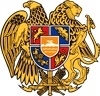 ՀԱՅԱՍՏԱՆԻ ՀԱՆՐԱՊԵՏՈՒԹՅՈՒՆ
ՍՅՈՒՆԻՔԻ ՄԱՐԶ
ԿԱՊԱՆ  ՀԱՄԱՅՆՔԻ  ԱՎԱԳԱՆԻ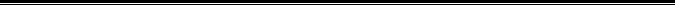 